Муниципальное дошкольное образовательное учреждениедетский сад № 1 «Ручеёк»Краткая презентация     образовательной программы дошкольного образованияМДОУ детского сада № 1 «Ручеёк»(выстроенной в соответствии с ФОП ДО)Цель Программы: разностороннее развитие ребенка в период дошкольного детства с учетом возрастных и индивидуальных особенностей на основе духовно-нравственных ценностей российского народа, исторических и национально-культурных традиций.Задачи Программы:Обеспечение единых для Российской Федерации содержания ДО и планируемых результатов освоения образовательной программы ДО;Приобщение детей (в соответствии с возрастными особенностями) к базовым ценностям российского народа - жизнь, достоинство, права и свободы человека, патриотизм, гражданственность, высокие нравственные идеалы, крепкая семья, созидательный труд, приоритет духовного над материальным, гуманизм, милосердие, справедливость, коллективизм, взаимопомощь и взаимоуважение, историческая память и преемственность поколений, единство народов России;Создание условий для формирования ценностного отношения к окружающему миру, становления опыта действий и поступков на основе осмысления ценностей;Построение (структурирование) содержания образовательной деятельности на основе учета возрастных и индивидуальных особенностей развития;Создание условий для равного доступа к образованию для всех детей дошкольного возраста с учетом разнообразия образовательных потребностей и индивидуальных возможностей;Охрана и укрепление физического и психического здоровья детей, в том числе их эмоционального благополучия;Обеспечение развития физических, личностных, нравственных качеств и основ патриотизма, интеллектуальных и художественно-творческих способностей ребенка, его инициативности, самостоятельности и ответственности;Обеспечение психолого-педагогической поддержки семьи и повышение компетентности родителей (законных представителей) в вопросах воспитания, обучения и развития, охраны и укрепления здоровья детей, обеспечения их безопасности;Достижение детьми на этапе завершения ДО уровня развития, необходимого и достаточного для успешного освоения ими образовательных программ начального общего образования.Развитие духовно-нравственной культуры ребенка, формирование ценностных ориентаций средствами традиционной народной культуры родного края.Федеральная образовательная программа дошкольного образования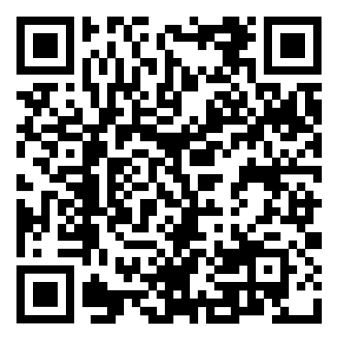 Возрастные категории детейДети раннего возраста с 1 до 3 лет;Дети дошкольного возраста 3-4, 4-5, 5-6, 6-7 лет Парциальные программы, программно – методические материалы и методические пособия, используемые для реализации программыПарциальная программа художественно-эстетического развития детей 2-7 лет «Цветные ладошки», (авт. И.А. Лыкова)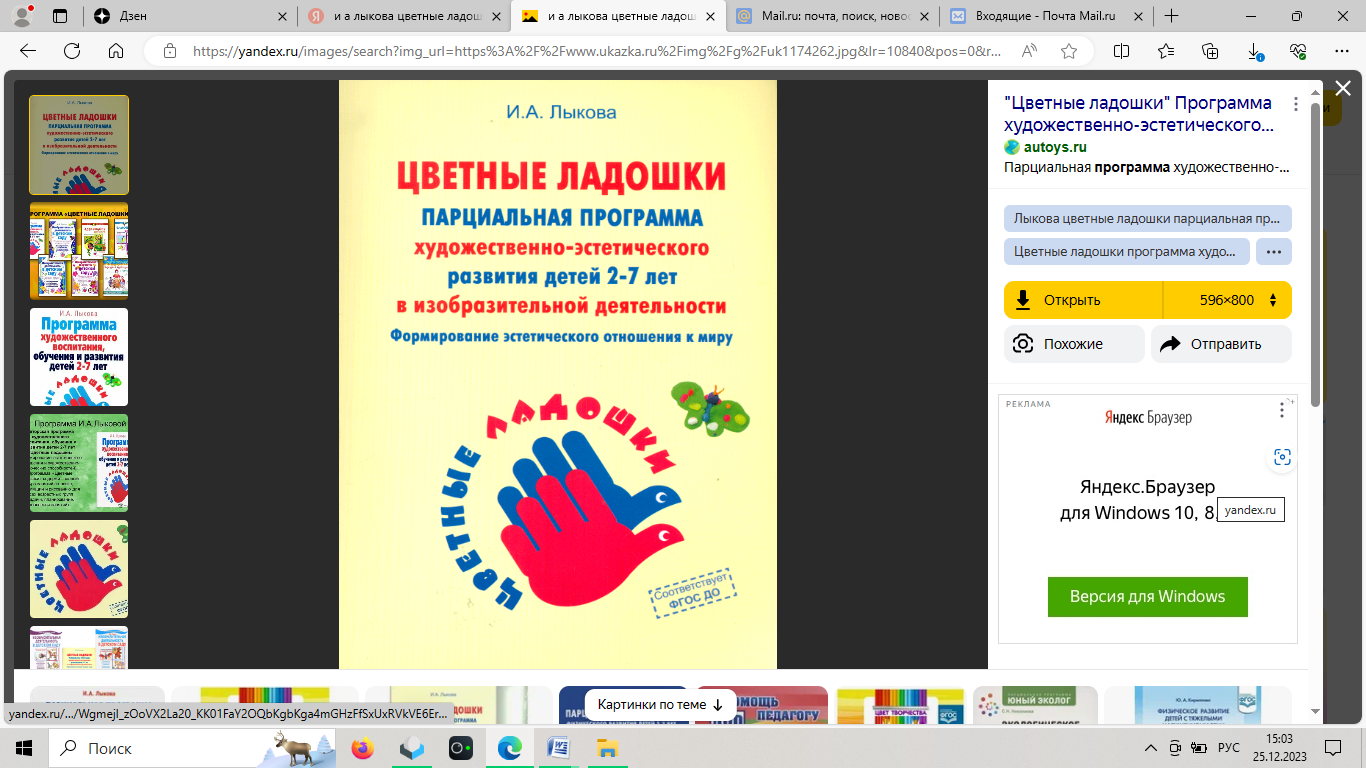 Образовательная программа реализуется по пяти образовательным областям:Физическое развитиеСоциально – коммуникативное развитиеПознавательное развитиеРечевое развитиеХудожественно – эстетическое развитиеФормы взаимодействия ДОУ и семьи№НаправлениевзаимодействияФормы взаимодействия1Изучение семьи, запросов, уровня психолого-педагогической компетентности,семейных ценностей-беседы (администрация, воспитатели, специалисты),-наблюдение за процессом общения членов семьи с ребёнком,-анкетирование,-социологическое обследование по определению социального статуса и микроклимата семьи (по запросам)2Информирование родителейрекламные буклеты, памятки, визитная карточка ДОУ, информационные стенды,выставки детских работ, личные беседы, общение по телефону, родительские собрания, сайт ДОУ, объявления3Консультирование родителей-консультации специалистов по разным вопросам (индивидуальное, семейное, очное, дистанционное консультирование),- адаптационный клуб4Просвещение и обучение родителей-семинары-практикумы, мастер-классы:* по запросам родителей;*по выявленной проблеме (направленность: педагогическая, психологическая, медицинская),-приглашение специалистов центра «Гармония», ЦРБ и др.-сайт ДОУ и рекомендации других ресурсов сети Интернет,- творческие задания,-тренинги5Совместнаядеятельность ДОУ и семьиродительский комитет ДОУ, дни открытых дверей, организация совместных праздников, выставки семейного творчества, семейные фотоколлажи, субботники, досуги с активным вовлечением родителей